PENGARUH LINGKUNGAN KERJA DAN DISIPLIN KERJA TERHADAP KINERJA PEGAWAI PADA DINASPERINDUSTRIAN KOTA MEDANSKRIPSIDisusun Untuk Memenuhi Persyaratan DalamMemperoleh Gelar Sarjana EkonomiJurusan Manajemen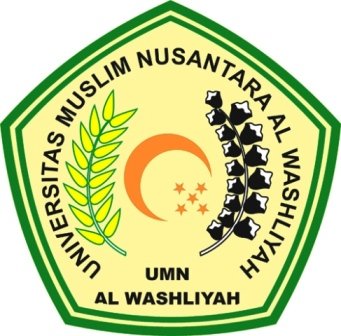 OLEH:NURUL MUTIARA RAMADANI RITONGANPM : 173114137PROGRAM STUDI MANAJEMENFAKULTAS EKONOMIUNIVERSITAS MUSLIM NUSANTARA AL-WASHLIYAHMEDAN2021